2023年11月稽阳联谊学校高三联考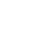 语文试题卷考生注意：1．本试卷共8页，23小题，满分150分。考试用时150分钟。2．答题前，请务必将自己的姓名、准考证号用黑色字迹的签字笔或钢笔分别填在试卷和答题纸规定的位置上。3．答题时，请按照答题纸上“注意事项”的要求，在答题纸上相应的位置上规范作答，在本试题卷上的作答一律无效。一、现代文阅读（35分）（一）现代文阅读Ⅰ（本题共5小题，19分）阅读下面的文字，完成1～5题。材料一：《文人画之价值》一文开宗明义：“文人画，画中含有文人之性质、趣味，不在画中考究艺术上之工夫，必须于画外看出许多文人之感想。”陈师曾认为文人画是表达作者性灵与思想的载体，画面中含文人之性情、感想与追求。画家作画不必刻意专注于艺术表现中形而下的技巧，也不必过分拘泥于物象原貌。否则，他的个体风格与情感就会受抑制。清代石涛有云：“借笔墨以写天地万物而陶泳乎我也。”文人画的可贵之处源于何处？就在于它经过了作者性情的陶冶与思想的倾注，因而不会千人一面，毫无生气。与此相伴，它也能让观者感同身受，涤除玄览，澄怀味象，这便是文人画的精义所在。在中国传统绘画几千年的历史长河中，文人画成为区别于宫廷绘画、民间绘画和宗教绘画的四大画种之一。复兴文人画，应具备人品、学问、才情、思想四要素，方能完善。关于绘画与人品的关系，早在北宋，郭若虚曾有言：“窃观自古奇迹，多是轩冕才贤依仁游艺，高雅之情一寄于画。人品既已高矣，气韵不得不高；气韵既已高矣，生动不得不至。”郭氏论画，首次在画史上把人品与气韵甚至画作的质量联系起来，虽稍有绝对，但强调人品对绘画的重要影响，亦有其合理成分。20世纪，陈师曾提出：“文人画之要素，第一人品，第二学问，第三才情，第四思想。盖艺术之为物，以人感人，以精神相应者也。有此感想、精神，然后能感人而能自感也。”此论为未来中国文人画的发展指明了方向。随后，傅抱石在分析和比较了董其昌、沈宗骞、陈师曾三人关于中国绘画思想的研究后，针对董其昌的“读书、广见闻、脱俗”之说，沈宗骞的“清心、读书、却誉、正体”之论，极力赞成陈师曾的观点，提出：“人品”“学问”“天才”，此为研究中国绘画的三大要素。不仅如此，傅抱石更是把上述三者看成研究中国绘画史的指导思想，并由此提纲挈领地引出中国绘画的体系。在20世纪上半叶声势浩大的全盘西化浪潮中，中国画将何去何从成为了时代亟待解决的问题。无论是以徐悲鸿、林风眠和刘海粟等为代表的革新派，还是以陈师曾、齐白石、黄宾虹、潘天寿和傅抱石等为典型的传统派，其初衷都是为了谋求中国画的出路。但是，传统派能够从自身下功夫，不仅论证了文人画的价值，肯定了中国画的意义，而且在特定的时代背景下，继承中寻发展。这对于重拾文化自信、振兴士气，功不可没，意义非凡。（摘编自曹贵《陈师曾〈文人画之价值〉内涵及其影响》）材料二：中国画对笔墨的要求，从笔墨的产生到发展成熟，一直在传统绘画中得到延续，并且被一些恪守古法的画家津津乐道。他们以尚古崇古为荣，不曾有一丝放弃传统法则的观念。自宋代以后，传统画坛内出现了较大的分歧，紧接着有些画家对文人画的笔墨进行了讨论。画工画与文人画最大的区别表现在笔墨上。画工画有着自己的一套程式化的方法，也有着专门作画的职业画家或画工。例如，关于线描的兰叶描、琴弦描等，关于笔法的勾、勒、皴等，关于皴法的斧劈皴、卷云皴等，勾法的双勾、粗勾等。文人画家不受世俗的影响，把一些时下流行的笔法格调表现在个人的画面当中，而是呈现出自娱自乐的境象。文人画在用笔用墨上具有含蓄蕴藉、淡雅天真、清新自然的特点。这种风格很明显区别于画工或画匠之笔，与院体画风有明显的区别。院体的画风是趋于当政者的政治诉求，画工或画匠所从事的工作只是依附于上层，与个人的思想没有太大关系。而文人画的画风是满足于个人内心的诉求，不是为迎合统治者的需要，而是个体自娱自乐的行为。两者的分歧主要表现在笔墨上。由此可以看出，文人画的笔墨是对东汉以来的笔墨传统的变革。首先，它不再遵从先前的笔墨法则或拘束于某家某法，而是从个人的内心的实感出发，描写心中的境象，不是遵从其他人的意旨。其次，文人画的笔墨的变革表现在，不是对笔墨的重复，而是使笔墨更加自由化和精神化。文人画刚出现时并没有受到关注，而是被立在画格之外，被认为不值得提倡。但从唐代起，文人画的发展没有颓废的态势，而是更加快速，参与的人有增无减。这带来的不仅是文人画的发展，也使得笔墨技巧上的发展更迅速。文人画能取得这样的地位，与时代的发展和当世人们的审美时尚分不开。人们用对于这种淡雅的笔墨追求，来表达心中的气息，渐渐地文人画与画工画并行发展。（摘编自牛洲泰《论文人画中的哲学智慧和笔墨意趣》）1．下列对材料相关内容的理解分析，不正确的一项是（    ）（3分）A．如果画家作画刻意专注于艺术表现中形而下的技巧，桎梏于物象原貌，其个体风格与情感就会受到抑制。B．傅抱石赞成陈师曾的“‘人品’‘学问’‘天才’是研究中国绘画的三大要素”之说，并由此纲要式地引出中国绘画的体系。C．文人画价值的论证、中国画意义的被肯定、特定背景下的继承发展等，对于重拾国民文化自信功不可没。D．院体的画风，是为了迎合统治者的需要，画工的工作依附于上层，其画风与本人的思想没有太大关系。2．根据原文内容，下列说法不正确的一项是（    ）（3分）A．文人画经过作者性情的陶冶与思想的倾注，显得清新自然、灵活生动，能使观者静思深味。B．郭若虚认为，人品对气韵及画作的质量都有作用，其说法有合理之处，这一观点对画史理论有所突破。C．画工画注重程式化创作，文人画以自娱自乐为主，两者最根本的区别在于笔墨。D．文人画的笔墨是对东汉以来笔墨传统的变革，经唐代以来的快速发展，文人画在艺术领域取得了更高的地位。3．下列选项，最适合作为论据来支撑材料二第三段观点的一项是（    ）（3分）A．《小山画谱》：“虽工亦匠，故不入画品。”B．《论语·八佾》：“巧笑倩兮，美目盼兮，素以为绚兮。”C．《画评》：“王维画物多不问四时，如画花往往以桃、杏、芙蓉、莲花同画一景。”D．《文人画之价值》：“舍形似而骛高远，空言上达而不下学。”4．请简述材料二的行文思路。（4分）______________________________________________________________________________________________5．陈师道在《文人画之价值》中说“文人画中固亦有丑怪荒率者”，请结合材料分析“丑怪荒率”的内涵。（6分）______________________________________________________________________________________________（二）现代文阅读Ⅱ（本题共4小题，16分）阅读下面的文字，完成6～9题。光之师苏莞雯一此处是青海戈壁上的一座高新科技基地，由国有企业黄河公司主管。江凌不是职工，但曾经以摄影顾问的身份在这里短暂工作过。在掌握可控核聚变技术后，黄河公司成功开发了仅有铅笔大小的核电棒。江凌本以为，再次来到这里时能见证星际飞船的成功发射。没想到，发射塔才刚建成，彩星人就主动现身了。那个模样像女孩的彩星人告诉江凌：“不要浪费能源了，太多的文明被无谓的探索消耗一空，最终衰败。”江凌按住手边的相机：“可不管怎么说，这是我们自己的选择。”江凌带进暗房的，不是一台普通相机。三年前，黄河公司为了捕捉可控核聚变的触发实况，研发了一套拍摄设备。现在，江凌用以相似技术改造过的相机留下了彩星人的真实身影。照片输入电脑后，彩星人的真实形象通过能量数据转化呈现。人类女孩的影像逐渐淡化，最后成为一层透明薄膜。二一天后，黄河公司组织了一场特别会议——彩星人学习小组。会上，江凌了解到，彩星人的科技以光子为基础，他们能在量子层面制造奇异粒子，打开虫洞，实现空间跃迁。会后，江凌再次见到了彩星人。“我带来了一些照片，你看了以后就知道人类为航天事业付出多大努力了。这样应该就能理解我们，早早回你自己星球去吧？”女孩却不以为然：“看那些边缘区域的光线，那就是毁灭你们的魔鬼。”“你说这些边缘的黑色区域？什么也没有啊。”“这些区域的能量更高，只是超出了人类的可见光谱。”女孩接着说：“你们人类的光子科技，很原始。在彩星，光子是理解万物的基本要素。只要能解读光子上携带的信息，就能交流。不仅如此，必要时我们还能修改光子。而你们，还需要声音和语言……”“你们那儿的人不说话的？所以你也没有名字？……既然来了地球就入乡随俗吧，我看你这个样子和我女儿差不多大，干脆把她的小名送给你，就叫羽衣。好听吧？”江凌说。“你女儿？我从你的眼光的光子中知道你女儿生病了。其实，我不理解你们，就像你们不理解我们。不如，你和我回一趟彩星？”三江凌的女儿患了一种罕见的眼疾，什么都看不见。江凌最终决定前往彩星人的星球。经过漫长的准备，江凌乘坐的飞船发射，通过羽衣打开的虫洞，到达了羽衣的母星。飞船在一片望不见尽头的海面降落。江凌乘坐透明的潜水球，随羽衣的身影往水下继续钻去。视线先是没入黑暗中，然后逐渐有了光亮——那是一些在海底微微发光的珊瑚。“正如你所看到的……”羽衣转了个身，通体闪着荧光，“彩星，已经死亡了。”“我是这个星球上最后的生物。”羽衣身上的光亮持续扩散，将坚硬、冰冷的潜水球照耀得格外绚丽。“我们向往宇宙的绚丽，为了走得更远，研发出一种能量储存方式，但是我们的技术让最近的恒星急剧衰竭，彩星也失去了能源……”“这一趟回来，我用最后的能量打开了虫洞，今后哪里也去不了了。”羽衣说，“你们该回去了，趁虫洞还没关闭。”四随着彩星人的忠告公之于众，全球很快出现了两种截然不同的反应。正当人类争执不下时，星际飞船清洗潜水球的区域突然陷入莫名的黑暗。科学家们查出起因是潜水球表面沾染了一种来自彩星的病菌。“虽然对外说是病毒，其实没那么简单。”组长对江凌说，“从潜水球上带回来的，是被彩星人编辑过的光子。这种光子能加速我们的原子技术。但人的肉眼没有相应进化，很多我们习以为常的东西，都会逐渐超出肉眼的可见光。然后，人类就会陷入黑暗中。”解铃还须系铃人，江凌还需要再去彩星一趟。五星际飞船穿透彩星厚重的大气层之后，再次潜入海底，然而最终找到的，只有羽衣的尸体。这时，江凌看见了三道奇异的光束。一名宇航员按住江凌的手，突然有些哆嗦：“那……它们可能是彩星人留给同胞最后的信号。”另一名宇航员调动探测设备观察了一阵：“这三束光的能量太弱了，彩星人是通过虫洞在外旅行的，想要发送信息给他们几乎不可能，除非……有恒星级的能量。”“我们不是有吗？”江凌脱口而出，“核电棒！”六在漫长的等待之后，羽衣留下的三个光束，成功召唤回来两个彩星人。借助彩星人打开的虫洞，江凌乘坐的星际飞船重返太阳系。此后的48小时，地球上的各个角落陆续迎来了数月以来第一个有阳光的清晨。“那个彩星人女孩，到底还是没能阻止我们。”彩星人研究小组组长有些感慨。“说不准，羽衣不仅给她的同胞发送了信号，也给我留了回彩星的信号。”江凌答道。“你是说，她故意让你带回了光子病毒，知道你会返回去帮她召唤同胞？”“我不知道，但或许她的本意并不是想阻拦人类飞向宇宙，而是想来向我们求助的。”七一辆大巴车启程离开黄河公司。在大巴车的摇晃中，江凌梦见了无垠的太空。他在摆弄相机，女儿则从飞船的舷窗旁转过头来，对他说：“爸爸，光子技术让我看见了比彩虹更多的颜色。”（有删改）6．下列对文本相关内容和艺术特色的分析鉴赏，不正确的一项是（    ）（3分）A．彩星人用影像形式与地球人交流，应该有多方面的考虑，比如怕暴露自己的弱点，又或者是避免接触地球上的微生物。B．黄河公司派遣江凌去拍摄彩星人的身影，更多的是为了研究彩星人，希望有更多的观察角度，至于解决地球潜在危机则是一种巧合。C．彩星人拥有先进的光子技术，而地球人拥有核技术，这种设定跟两个文明的进化环境相关，也体现了科幻小说对真实性的追求。D．江凌的女儿虽然没有直接出场，但却是小说的重要组成部分，尤其是江凌最后的梦境充满希望，给科幻小说增添了人文气息。7．关于文章第一部分，下列说法不正确的一项是（    ）（3分）A．“青海”“高新科技”“国有企业”不仅交代了故事背景，更增添了浓郁的中国特色。B．黄河公司开发了铅笔大小的核电棒，既是科学幻想，也为后文的故事发展埋下了伏笔。C．发射塔建成，彩星人现身，事件看似独立，却能激发起读者寻找两者关系的好奇心。D．彩星人劝告地球人不要浪费能源，与低碳环保的社会风尚相呼应，深化了文章的主题。8．刘慈欣说：“科幻文学吸引人的是：能借助科学给人类带来的神奇感，借助科学给人类带来的对未来的向往。”请简要分析本文中的“神奇感”和“对未来的向往”。（4分）______________________________________________________________________________________________9．小说里写到，羽衣更可能是“想来向我们求助”而非“阻拦人类飞向宇宙”，结合文本谈谈这样写的好处。（6分）______________________________________________________________________________________________二、古代诗文阅读（35分）。（一）文言文阅读（本题共5小题，20分）阅读下面的文言文，完成10～14题。材料一：颜渊侍坐鲁定公于台，东野毕御马于台下。定公曰：“善哉！东野毕之御也。”颜渊曰：“善则善矣！其马将佚矣。”“定公不说以告左右曰闻君子不谮人君子亦谮人乎？”颜渊退，俄而，厩人以东野毕马佚闻矣，定公揭席而起，曰：“趣驾召颜渊。”颜渊至，定公曰：“乡寡人曰：‘善哉！东野毕之御也。’吾子曰：‘善则善矣！然则马将佚矣。’不识吾子以何知之？”颜渊曰：“臣以政知之。昔者舜工于使人，造父工于使马，舜不穷其民，造父不极其马，是以舜无佚民，造父无佚马。今东野毕之上车执辔，御体正矣；周旋步骤，朝礼毕矣，历险致远，马力殚矣，然犹策之不已，所以知佚也。”定公曰：“善。可少进。”颜渊曰：“兽穷则啮，鸟穷则啄，人穷则诈。自古及今，穷其下能不危者，未之有也。诗曰：‘执辔如组，两骖如舞。’善御之谓也。”定公曰：“寡人之过矣。”（选自《韩诗外传》）材料二：用国者，得百姓之力者富，得百姓之死者强，得百姓之誉者荣。——三得者具而天下归之，三得者亡而天下去之；天下归之之谓王，天下去之之谓亡。汤、武者，修其道，行其义，兴天下同利，除天下同害，天下归之。故厚德音以先之，明礼义以道之，致忠信以爱之，赏贤使能以次之，爵服赏庆以申重之，时其事、轻其任以调齐之，潢然兼覆之，养长之，如保赤子。生民则致宽，使民则綦理。辩政令制度，所以接天下之百姓；有非理者如豪末，则虽孤独鳏寡，必不加焉。是故百姓贵之如帝，亲之如父母，为之出死断亡而不愉者，无它故焉，道德诚明，利泽诚厚也。（选自《荀子》，有删减）10．材料一中画波浪线的部分有三处需要断句，请用铅笔将答题卡上相应位置的答案标号涂黑，每涂对一处给1分，涂黑超过三处不给分。（3分）定公不说A以告B左右C曰D闻君子E不谮F人G君子H亦谮人乎11．下列对材料中加点的词语及相关内容的解说，不正确的一项是（    ）（3分）A．进，向前，前进，“时时而间进”的“进”指进言、献言，两者词义不同。B．穷，困窘，走投无路，与《屈原列传》“谗人间之，可谓穷矣”中“穷”的用法相同。C．赤子，刚出生的婴儿，与现在所说的“赤子之心”中“赤子”的本义相同。D．豪末，同“毫末”，毫毛的末端，比喻极其细微的事物，与《老子》“合抱之木，生于毫末”的“毫末”词义相同。12．下列对材料有关内容的概述，不正确的一项是（    ）（3分）A．颜渊在台上陪侍鲁定公，看东野毕表演驾车，鲁定公对东野毕的驾车技术表示赞叹。B．从前舜帝擅长用人，造父擅长用马，与东野毕御马的态度有着根本性的区别，所以最后结果也不同。C．君王要根据时节安排百姓的劳动，减轻百姓的负担，广泛普遍地庇护他们，养育他们。D．制定政令制度要从百姓的角度考虑，如果制度不合理，连鳏寡孤独之人也不会执行。13．把材料中画横线的句子翻译成现代汉语。（8分）（1）厩人以东野毕马佚闻矣，定公揭席而起，曰：“趣驾召颜渊。”（4分）______________________________________________________________________________________________（2）故厚德音以先之，明礼义以道之，致忠信以爱之。（4分）______________________________________________________________________________________________14．材料一文末写“善御之谓也”，用自己的话分析“善御”的道理。（3分）______________________________________________________________________________________________（二）古代诗歌阅读（本题共2小题，9分）阅读下面这首诗歌，完成15～16题。贺新郎·约友三月旦饮蒋捷①雁屿晴岚薄。倚层屏、千树高低，粉纤红弱。云隘②东风藏不尽，吹艳生香万壑。又散入、汀蘅洲药③。扰扰匆匆尘土面，看歌莺、舞燕逢春乐。人共物，知谁错。宝钗楼④上围帘幕。小婵娟、双调弹筝，半霄鸾鹤。我辈中人无此分，琴思诗情当却。也胜似、愁横眉角。芳景三分才过二，便绿阴、门巷杨花落。沽斗酒，且同酌。[注]①蒋捷，宋末元初阳羡人。先世为当地巨族，南宋亡，隐居不仕，其气节为时人所重。②隘，云层单薄。③汀蘅洲药，长满蘅芜和芍药的小洲。④宝钗楼，酒楼名。15．下列对这首诗的理解和赏析，不正确的一项是（    ）（3分）A．这首词主要写词人与朋友相约，于春日清晨饮酒时的所见、所闻、所感。B．词人将春日美景和自己飘零的状态相比较，在“知谁错”的追问中，引发无尽愁思。C．词人虽有深沉的家国之痛，但却竭力淡化，将它隐于春日景物，言尽而旨远。D．词人追忆早年富贵公子的生活，今昔对比，沉浸于回忆而愁色布满眉角。16．沈义父《乐府指迷》说：“结句须要放开，含有余不尽之意。”结合本词的结句对此进行分析。（6分）______________________________________________________________________________________________（三）名篇名句默写（本题共1小题，6分）17．补写出下列句子中的空缺部分。（6分）（1）古人在文中常依托别的建筑物或地名来确定所写地的位置，如姚鼐的《登泰山记》中用此法来介绍日观峰位置的诗句是“____________，____________”。（2）小明在登山中看到瀑布飞泻，水石相击，发出巨大的声响，马上想到了李白《蜀道难》中的诗句“____________，____________”。（3）捣衣声是古时捶捣衣物之声，常用以表现征人思妇的离思别情，这在古诗词中很常见，如“____________，____________”两句就写到了“捣衣”。三、语言文字运用（20分）（一）语言文字运用Ⅰ（本题共2小题，10分）阅读下面的文字，完成18～19题。社区医生不安心于基层岗位，优秀的医学院毕业生也不愿意到社区医院工作，究其原因，很大程度上是他们不满足于被量血压、转方配药这些“低技能”的工作空耗光阴，认为专业技术拓展缺乏空间，技术职称晋升困难重重，患者也觉得他们可有可无。一言蔽之，A______。要让社区医生工作上获得成就感，既需要社区医生自身的努力，B______。①社区医生要有坐等病人上门为主动提供服务的意识。②社区医院重点服务对象是慢性病。③这就需要社区医生主动为居民建立健康档案，④定期进行家庭访问，⑤真真正正成为居民的家庭医生。⑥社区医生指导慢性病患者合理饮食、健康运动方案，⑦并定期随诊，及时调整用药，⑧提高社区慢性病管理水平，⑨构建和谐医患关系。这正是社区医生的工作意义所在。政府要为社区医生提供更大的舞台，在社区医院大力推广中医适宜技术、康复技术及外科小手术，扩大用药目录，配置超声检查等设备，以提高社区医生的诊疗能力和服务水平，让每个社区医生都有可做之事、可成之事。18．请在文中画横线处补写恰当的语句，使整段文字语意完整连贯，内容贴切，逻辑严密，每处不超过12个字。（4分）A____________	B____________19．文中第三段有三处表述不当，请指出其序号并做修改，使语言表达准确流畅，逻辑严密。不得改变原意。（6分）______________________________________________________________________________________________（二）语言文字运用Ⅱ（本题共3小题，10分）阅读下面的文字，完成20～22题。绍兴到西兴本有汽油船。我因急于来杭，又因年来逐逐于火车轮船之中，也想“回到”航船里，领略先代生活的异样的趣味；所以不顾亲戚们的坚留和劝说（他们说航船里是很苦的），毅然决然的于下午六时左右下了船。有了“物质文明”的汽油船，却又有“精神文明”的航船，使我们徘徊其间，左右顾而乐之，真是二十世纪中国人的幸福了！航船中的乘客大都是小商人，两个军弁是例外。满船没有一个士大夫，我区区或者可充个数儿，——因为我曾读过几年书，又忝为大夫之后——但也是例外之例外！真的，那班士大夫到哪里去了呢？这不消说得，都到了轮船黑去了！士大夫虽也擎着大旗拥护精神文明，但千虑不免一失，竟为那物质文明的孙儿，满身洋油气的小顽意儿骗得定定的，忍心害理的撇了那老相好。于是航船虽然照常行驶，而光彩已减少许多！这确是一件可以慨叹的事；而“国粹将亡”的呼声，似也不是徒然的了。呜呼，是谁之咎欤？（节选自朱自清《航船中的文明》）20．下列句子中的“徘徊”和文中加点的“徘徊”，意义相同的一项是（    ）（3分）A．我徘徊在清冷的月光下寻觅桂树散发出来的丝缕清香。B．徘徊者变成同意者，反对者变成徘徊者。C．西看看夕阳，东望望山影，我徘徊而不忍去。D．这个厂每月的产值一直在三百万徘徊。21．词语在语境中会带有特定的感情色彩，请以“孙儿”“老相好”两词为例进行分析。（4分）______________________________________________________________________________________________22．文中画波浪线的部分如改成“那班士大夫真的不消说都到了轮船里去了”，语义基本相同，但原句表达效果更好，为什么？（3分）______________________________________________________________________________________________四、写作（60分）23．阅读下面的材料，根据要求写作。（60分）材料一：读书须知出入法。始当求所以入，终当求所以出。见得亲切，此是入书法；用得透脱，此是出书法。——宋·陈善《扪虱新话》材料二：一本书是一个空间。读者必须进入它，在它里面走动，也许还会在它里面迷路；但在某一个时刻，找到一个出口，或许是多个出口，找到一种打开一条走出来的道路的可能性。——卡尔维诺当代青年读书，既不能做“书呆子”，也不能做“清谈客”，需要“读进去”，也需要“读出来”。对此，你有怎样的联想和思考？请写一篇文章。要求：选好角度，确定立意，明确文体，自拟题目；不要套作，不得抄袭；不得泄露个人信息；不少于800字。2023年11月稽阳联谊学校高三联考语文参考答案1．B  【解析】B项“人品”“学问”“天才”之说不是陈师曾的观点，是傅抱石的观点。2．C  【解析】原文是“画工画与文人画最大的区别”，不等同于“最根本的区别”。3．C  【解析】A项是对画品级别的评判，B项是有关创作的观点，D项是对文人画价值的批判。4．开篇从中国画对笔墨的要求，引出传统画坛内的分歧和对文人画笔墨的讨论；接着从画法以及画风的角度论述文人画与画工画最大区别在于笔墨；最后指出文人画随时代和审美而发展。（4分，第二点2分，一、三两点各1分）5．①不专注于形而下的技巧；②不拘泥于物象的原貌；③不遵从原有的笔墨法则，而是从个人的内心实感出发描写心中的境象；④不是对笔墨的重复，而是使笔墨更加自由化和精神化。（6分，每点2分，写出任意三点给满分）6．C  【解析】“体现了科幻小说对真实性的追求”错。7．D  【解析】“不要浪费能源”不是文章主旨，所以“深化了文章的主题”错。8．神奇感：①外星“女孩”实际上是一层透明薄膜；②彩星人可以看到人类看不到的“光谱”；③感染“外星病毒”，让人类陷入“黑暗”。对未来的向往：①掌握可控核聚变技术，开发仅有铅笔大小的核电棒；②光子技术可以携带信息，还可以被修改；③光子技术能够打开“虫洞”，实现星际旅行；④光的技术可疗治重大眼疾。（4分，“神奇感”和“对未来的向往”各2分，每处答出任意两点即可，其他答案言之有理也可给分）9．①更能体现作者对宇宙生命体超越隔阂、互助共融的肯定（或对宇宙未来的期望），以及对合理探索科技、防止过度开发的警醒（从主题角度）；②形成反转，使小说一波三折，跌宕起伏（从情节角度）；③具有一定的预见性与想象力，更能激发读者的使命感（从读者体验角度）。（6分，每点2分，其他答案言之有理也可给分）10．ADG11．A  【解析】词义相同，都是进言、献言的意思。12．D  【解析】“连鳏寡孤独之人也不会去执行”错，原文的意思是如果政令制度有不合理的地方，那么就是“鳏寡孤独之人”，也一定不施加到他们头上。13．（1）马棚的差役把东野毕的马逃跑的事禀报给鲁定公，定公散席起身，说：“赶快驾车去请颜渊来。”（4分，佚、揭席、趣每处1分，“揭席”翻译成“离席”也对，大意通顺给1分）（2）所以君主重视道德声誉来引导百姓，彰明礼制道义来引导百姓，尽力做到忠诚守信来爱护百姓。（4分，厚、道、致每处1分，大意通顺给1分）14．①“善御”指手持马缰驾车像纵横编织，车辕两旁的马儿如舞驰骋；②善于驾车是对马不竭尽其力；③治国时不穷尽民力，使之有所生养。（3分，1点1分）参考译文：材料一：颜渊陪同鲁定公坐在台上，东野毕在台下表演驾车技术。定公说：“东野毕的驾车技术真漂亮啊！”颜渊说：“好倒是好，不过他的马将要跑了。”定公听了不高兴，把这话告诉手下人说：“我听说君子不在背后说人坏话。君子也会说人坏话吗？”颜渊告退后，不一会儿，马棚的差役把东野毕的马逃跑的事禀报给鲁定公，定公散席（离席）起身，说：“赶快驾车去请颜渊来。”颜渊来到后，定公说：“我刚才说：‘东野毕的驾车技术真漂亮啊！’您却说：‘好是好，但他的马将要逃跑。’不知道您根据什么推知这件事的？”颜渊说：“我根据从政的道理推知这件事。从前舜帝擅长于用人，造父擅长于用马。舜帝不使民力用完，造父不使马力用完。因此舜帝没有逃亡的百姓，造父没有逃跑的马匹。现在东野毕驾车，上车拿起缰绳，使马的身体很端正，转圈驰骋，调教得完全合乎朝廷礼仪，经历险阻，跑到远处，马力用尽了，但仍然不停地鞭打它们。我根据这些推知马会逃跑。”定公说：“您说得对。可以进一步的献言了。”颜渊说：“野兽到走投无路时就要咬人，禽鸟到无可奈何的地步就要啄人，人到山穷水尽的地步就会去诈骗。从古到今，使自己的百姓走投无路而不陷入危险的，从来都没有过。《诗经》里说：‘手持马缰驾车像纵横编织，车辕两旁的马儿如舞驰骋。’就是说的要善于驾驭马啊。”定公听了说：“这也是我的过错啊。”材料二：治理国家的君主，得到百姓出力种地的就富足，得到百姓拼死作战的就强大，得到百姓称赞颂扬的就荣耀。这三种“得到”的做法都具备，那么天下人就会归附他，这三种“得到”的做法都没有，那么天下人就会叛离他；天下人归附他就称为王，天下人叛离他就称为灭亡。商汤、周武王这些人，遵循这条原则，奉行这种道理，兴办对天下人都有利的事情，除掉天下人的共同祸害，天下人都归附他们。所以君主重视道德声誉来引导百姓，彰明礼制道义来指导百姓，尽力做到忠诚守信来爱护百姓，尊崇贤人、任用能人来安排职位，用爵位、服饰、赏赐、表扬去反复激励他们，根据时节安排他们的劳动、减轻他们的负担来调剂他们，广泛普遍地庇护他们，抚养他们，就像保护初生的婴儿一样。养育人民极其宽厚，使用人民则极其合理。制定政令制度，是用来对待下面的老百姓的；如果它有不合理的地方，即使像毫毛的末端一样细微，那么即使对孤儿、失子老人、鳏夫、寡妇，也一定不施加到他们头上。所以百姓尊重他就像尊重天帝一样，亲近他就像亲近父母一样，为他献出生命而不苟且偷生，这没有其他的缘故，是因为君主的道德确实贤明，恩泽确实深厚啊。15．D  【解析】“沉浸于回忆而愁色布满眉角”错，“我辈中人无此分，琴思诗情当却。也胜似、愁横眉角”意为琴棋书画的公子生涯和情思就此抛却吧。总不能日日惦念、沉浸于回忆而愁色布满眉角啊。16．①约三五朋友买一斗酒，一同痛饮，让自己暂时从亡国之痛中解脱出来；②不消沉于过往，显露出旷达之情；③用看似淡定洒脱的语句表达郁结难平的家国深痛，更显绵长深婉。（6分，每点2分）17．（1）最高日观峰    在长城南十五里（2）飞湍瀑流争喧豗    砯崖转石万壑雷（3）例1：玉户帘中卷不去    捣衣砧上拂还来例2：长安一片月    万户捣衣声例3：长信宫中秋月    明昭阳殿下捣衣声18．A就是工作上缺乏成就感    B也需要政策上的扶持/也需要政府的支持（帮助）（4分，一处2分，每处句式、内容各1分，意思对即可）19．①改为“社区医生要有变坐等病人上门为主动提供服务的意识”②改为“社区医院重点服务对象是慢性病患者”⑥改为“社区医生指导慢性病患者制订合理饮食、健康运动方案”（6分，每处2分，指出序号给1分，改对给1分）20．B【解析】B项和例句都是游移不定貌。A项为来回走动；C项流连，留恋；D项比喻事物在某个范围内来回波动。21．①“孙儿”指油船，“老相好”指航船。②借“孙儿”揭露士大夫追求“物质文明”的丑恶嘴脸，借“老相好”批判士大夫貌似拥护“精神文明”、实则抛弃背离的虚伪性；③语言幽默，具有尖锐的讽刺效果。（4分，①③各1分，②2分）22．①原句运用短句，句式简短灵活，富有节奏感；②原句设问，一问一答，启发读者思考，更具警示性；③原句运用感叹句，更能强调出士大夫的嘴脸。（3分，每点1分，点出手法并有所分析，即可给分）23．【写作提示】本次作文材料为名言组合型材料。陈善的名言讲述了读书的方法，先是消化领会，然后是自如地运用，前者叫入书法，后者叫出书法，两者缺一不可；卡尔维诺的名言强调了读者通过走入文本，感悟文本，进而得到独一无二的理解，产生全新的启迪与思考。由此可见，两则材料为同质同向互补性材料。核心词为“读进去”“读出来”。“读进去”，即学会在阅读中开动大脑进行思考，走进作者、作品中与他们同呼吸共悲喜。与文本对话时，读者的灵魂随之激动、跳跃，随之欢乐或者痛苦，这个过程就是掌握知识、自我教育、进行思考的过程。“读出来”，即借鉴别人的思想方法或者在他人的思想启发之下进行自我的实践和反思，指导自己的学习和工作。只有走入文本，才能感悟文本；只有走出文本，才能学以致用，学有所获，这样的读书“出入法”对当代青年的读书有启发意义。据此，可立意为：1．读书要“读进去”，更要读出来；2．以“入书”为基础，以“出书”为延续；3．入以认真钻研，出以为我所用。